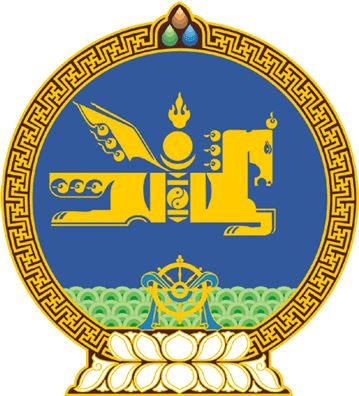 МОНГОЛ УЛСЫН ИХ ХУРЛЫНТОГТООЛ2018 оны 12 сарын 06 өдөр     		            Дугаар 88                     Төрийн ордон, Улаанбаатар хотҮндсэн хуулийн цэцийн 2018 оны 15 дугаар дүгнэлтийн тухайМонгол Улсын Их Хурлын чуулганы хуралдааны дэгийн тухай хуулийн 32 дугаар зүйлийн 32.3.3 дахь заалтыг үндэслэн Монгол Улсын Их Хурлаас ТОГТООХ нь:	1.“Монгол Улсын Их Хурлаас 2017 оны 5 дугаар сарын 18-ны өдөр нэмэлт, өөрчлөлт оруулсан Захиргааны ерөнхий хуулийн 3 дугаар зүйлийн 3.1.4 дэх заалтад “хууль сахиулах, гэмт хэрэг хянан шийдвэрлэх, зөрчил шалган шийдвэрлэх ажиллагаа, ...” гэж заасны “хууль сахиулах, … зөрчил шалган шийдвэрлэх ажиллагаа …” гэсэн хэсэг, Захиргааны ерөнхий хуулийн 37 дугаар зүйлийн 37.1 дэх хэсэгт “Захиргааны акт гэж захиргааны байгууллагаас зөрчил шалган шийдвэрлэх ажиллагаанаас бусад тодорхой нэг тохиолдлыг зохицуулахаар нийтийн эрх зүйн хүрээнд гадагш чиглэсэн, эрх зүйн шууд үр дагавар бий болгосон амаар, бичгээр гаргасан захирамжилсан шийдвэр болон үйл ажиллагааг ойлгоно.” гэж заасны “… зөрчил шалган шийдвэрлэх ажиллагаанаас бусад …” гэсэн хэсэг, мөн Захиргааны хэрэг шүүхэд хянан шийдвэрлэх тухай хуулийн 7 дугаар зүйлийн 7.3 дахь хэсэгт “Энэ зүйлийн 7.1, 7.2 дахь хэсэгт заасан зарчим нь гомдол хянан шийдвэрлэх ажиллагаанд хамаарахгүй.”, 112 дугаар зүйлийн 112.9 дэх хэсэгт “Шүүх гомдол хянан шийдвэрлэх ажиллагааны явцад нэмэлт нотлох баримт цуглуулахгүй.” гэж заасан нь Монгол Улсын Үндсэн хуулийн Арван зургадугаар зүйлийн 14 дэх заалтын Монгол Улсын иргэн “Монгол улсын хууль, олон улсын гэрээнд заасан эрх, эрх чөлөө нь зөрчигдсөн гэж үзвэл уул эрхээ хамгаалуулахаар шүүхэд гомдол гаргах, … шударга шүүхээр шүүлгэх … эрхтэй. …” гэсэн заалт, Арван есдүгээр зүйлийн 1 дэх хэсгийн “Төрөөс хүний эрх, эрх чөлөөг хангахуйц … хууль зүйн … баталгааг бүрдүүлэх, … хөндөгдсөн эрхийг сэргээн эдлүүлэх үүргийг иргэнийхээ өмнө хариуцна.” гэсэн заалтыг, Захиргааны хэрэг шүүхэд хянан шийдвэрлэх тухай хуулийн 7 дугаар зүйлийн 7.3 дахь хэсэгт “Энэ зүйлийн 7.1, 7.2 дахь хэсэгт заасан зарчим нь гомдол хянан шийдвэрлэх ажиллагаанд хамаарахгүй.”, 112 дугаар зүйлийн 112.9 дэх хэсэгт “Шүүх гомдол хянан шийдвэрлэх ажиллагааны явцад нэмэлт нотлох баримт цуглуулахгүй.” гэж заасан нь Монгол Улсын Үндсэн хуулийн Арван дөрөвдүгээр зүйлийн 1 дэх хэсгийн “Монгол Улсад хууль ёсоор оршин суугаа хүн бүр хууль, шүүхийн өмнө эрх тэгш байна.” гэсэн заалтыг тус тус зөрчсөн байна” гэсэн Үндсэн хуулийн цэцийн 2018 оны 11 дүгээр сарын 21-ний өдрийн 15 дугаар дүгнэлтийг хүлээн зөвшөөрсүгэй.		МОНГОЛ УЛСЫН 		ИХ ХУРЛЫН ДАРГА					М.ЭНХБОЛД 